Reading .A hybrid vehicle is a vehicle which uses two or more kinds of propulsion. Most hybridvehicles use a conventional gasoline engine as well as an electric motor to provide power to thevehicle. These are usually called hybrid-electric-vehicles, or HEVs. Hybrids use two types ofpropulsion in order to use gasoline more efficiently than conventional vehicles do. Most hybrid(5) vehicles use the gasoline engine as a generator which sends power to the electric motor. Theelectric motor then powers the car. In conventional vehicles, the gasoline engine powers thevehicle directly.Since the main purpose of using a hybrid system is to efficiently use resources, mosthybrid vehicles also use other efficient systems. Most hybrid vehicles have regenerative braking(10) systems. In conventional vehicles, the gasoline engine powers the brakes, and the energy used in braking is lost. In regenerative braking systems, the energy lost in braking is sent back into the electrical battery for use in powering the vehicle. Some hybrid vehicles use periodic engine shutoff as a gas–saving feature. When the vehicle is in idle, the engine temporarily turns off. Whenthe vehicle is put back in gear, the engine comes back on. Some hybrids use tires made of a stiff(15) material which rolls easily and prevents drag on the vehicle.Hybrid vehicles save up to 30% of the fuel used in conventional vehicles. Since hybridvehicles use less gasoline, the cost of operating them is less than the cost of operatingconventional vehicles. Therefore, hybrid vehicles are gaining in popularity. According to arecent study, over the five years it typically takes for a person to pay for a car, a typical hybrid(20) car driver would save over $6,000 in gasoline costs. Almost all the world’s major automakers are planning and producing safe and comfortable hybrid vehicles to meet the demand for theseincreasingly popular vehicles.Although hybrid vehicles do represent a marked improvement in environmentallyconscious engineering, there still remains one significant potential drawback: battery disposal.(25) Batteries are difficult to dispose of in an environmentally safe manner. To properly dispose ofthe battery in a hybrid car requires substantial effort. If the battery is not disposed of properly,the environmental impact of a hybrid car can be equal, if not greater than, that of a regular gasonly car.Since hybrid vehicles use less gasoline than conventional vehicles, they put fewer(30) emissions into the atmosphere than conventional vehicles do. As hybrids become more popular, conventional vehicles are being used less, and the level of emissions being put into the air is decreasing. Hybrid vehicles are an example of an energy-efficient technology that is good forboth consumers and the environment. Questions1. According to the passage, which of the following statements is/are true?I) Two braking systems are used in most hybrid vehicles.II) Approximately 30% of vehicles on the road are hybrid vehicles.III) Some HEVs have engines which turn off when the vehicle is not moving.A) I only      B) II only     C) III only     D) I and II only     E) II and III only2. According to the passage, HEVs use two types of propulsion mainly in order toA) go faster.     B) use gasoline efficiently.     C) provide a comfortable ride.D) provide a safe driving experience.     E) put fewer emissions into the atmosphere.3. In line 9, regenerative most closely meansA) electric     B) gasolina     C) powerful     D) restorative     E) second–generation4. In the context of the passage, which of the following best articulates how the author regardsthe topic? (Correct or Incorrect)A) Conventional vehicles may be more powerful than hybrid vehicles, but hybrid vehiclesare the more socially responsible vehicles to operate. ……………………..B) Since hybrid vehicles use less gasoline and put fewer emissions into the atmosphere thanconventional vehicles, they are better for drivers and for the environment. …………………….C) Conventional vehicles are faster than hybrid vehicles, but hybrid vehicles are better forthe environment than conventional vehicles……………………D) Since hybrid vehicles are much less expensive to purchase and operate than conventionalvehicles, they are a smarter buy than conventional vehicles.  …………………………E) Two sources of propulsion provide more power to a hybrid vehicle, making it morepowerful and faster than a conventional vehicle, so it is more socially responsible to buya conventional vehicle.  ……………………………….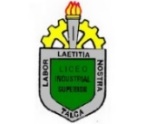                                          Hybrid Vehicles                                         Hybrid VehiclesNameGrade:  Terceros  y Cuartos Medios ………  2020Grade:  Terceros  y Cuartos Medios ………  2020Date Julio 2020Objective: Demostrar habilidad de lectura comprensiva adquirida en los trabajos desarrollados                    Desarrollar las actividades de comprensión lectora.Objective: Demostrar habilidad de lectura comprensiva adquirida en los trabajos desarrollados                    Desarrollar las actividades de comprensión lectora.Objective: Demostrar habilidad de lectura comprensiva adquirida en los trabajos desarrollados                    Desarrollar las actividades de comprensión lectora.Teacher .  Miss Patricia Jara CéspedesTeacher .  Miss Patricia Jara CéspedesTeacher .  Miss Patricia Jara Céspedes